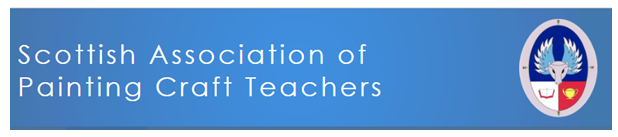 NPA Competition Thursday 18th May 2017Fife College /Halbeath CampusPittsburgh Road Dunfermline, KY11 8DYRegistration 9am Welcome/Breakfast/Introduction/Demonstration 9am - 9.45amCompetition 10am – 12.30pm /Lunch 12.30pm-1pmCompetition 1pm -3.30pm…………4pm Prize giving Registration Form 2 Student teamLecturer…………………………Entries to .. harry.mulvenna@cityofglasgowcollege.ac.uk   for 4/5/17Further Info 0141 373 5555 ext . 8020  or 07809601255CollegeStudent NameD.O.BCollegeStudent NameD.O.B